Clique aqui, digite o título do seu trabalho, coloque em maiúscula somente a primeira letra (claro que isso não se aplica a nomes próprios, cujas iniciais são sempre em maiúsculas)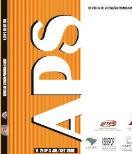 Aqui, coloque o título em inglês(Não inclua no documento original qualquer indicação de autoria e filiação institucional)RESUMOO texto deve apresentar ao leitor o problema de pesquisa, a relevância do estudo, objetivos do artigo, metodologia e técnicas de levantamento dos dados e antecipação de alguns resultados. Deve ser constituído de uma sequência de frases concisas e objetivas, com extensão de 800 a 1000 caracteres (com espaço). O texto deve apresentar ao leitor o problema de pesquisa, a relevância do estudo, objetivos do artigo, metodologia e técnicas de levantamento dos dados e antecipação de alguns resultados. Deve ser constituído de uma sequência de frases concisas e objetivas, com extensão de 800 a 1000 caracteres (com espaço). O texto deve  apresentar  ao  leitor o problema de pesquisa, a relevância do estudo, objetivos  do artigo, metodologia   e técnicas de levantamento dos  dados e antecipação de alguns resultados.PALAVRAS-CHAVE:Palavra-chave 1. Palavra-chave 2. Palavra-chave 3. Palavra-chave 4. Palavra-chave 5.ABSTRACTO texto deve apresentar ao leitor o problema de pesquisa, a relevância do estudo, objetivos do artigo, metodologia e técnicas de levantamento dos dados e antecipação de alguns resultados. Deve ser constituído de uma sequência de frases concisas e objetivas, com extensão de 800 a 1000 caracteres (com espaço). O texto deve apresentar ao leitor o problema de pesquisa, a relevância do estudo, objetivos do artigo, metodologia e técnicas de levantamento dos dados e antecipação de alguns resultados. Deve ser constituído de uma sequência de frases  concisas  e objetivas, com extensão de  800 a 1000 caracteres (com espaço). O texto deve apresentar ao leitor o problema de pesquisa, a relevância do estudo, objetivos do artigo, metodologia e técnicas de levantamento dos dados e antecipação  de  alguns resultados.KEYWORDS:Keyword 1. Keyword 2. Keyword 3. Keyword 4. Keyword 5.OBSERVAÇÕES: 1 - Palavras-chave e suas Keywords correspondentes – mínimo de três (3) e máximo de cinco (5) palavras-chave, ou descritores do conteúdo do trabalho, apresentadas de acordo com o DeCS – Descritores em Ciências da Saúde da BIREME- Centro Latino Americano e do Caribe de Informação em Ciências da Saúde – URL:< http://decs.bvs.br/>.2 – As palavras-chave e suas Keywords correspondentes iniciam-se sempre por maiúscula (somente a primeira palavra, no caso de palavras-chave compostas por mais de um termo). São separadas entre si com ponto final e finalizadas também com ponto final. Aqui, introduza o seu texto. Os parágrafos continuam a partir daqui e são separados apenas por títulos, subtítulos, imagens e fórmulas. Os títulos das seções não são numerados, e devem estar em caixa alta, negrito, corpo 12 (veja detalhes na seção CABEÇALHOS DE SEÇÃO).  EstruturaPor favor, certifique-se de usar apenas a fonte definida como padrão de estilo neste documento. Ela foi escolhida para permitir a melhor leitura do seu trabalho quando exibido em tela. Para evitar erros desnecessários, é altamente recomendável usar a função "verificador ortográfico" do MS Word ou do seu editor de textos preferencial. Siga a ordem dos elementos aqui estabelecida: Título, Resumo, Palavras-chave, Texto principal (incluindo figuras e tabelas), Referências e Apêndice.  No link https://periodicos.ufjf.br/index.php/aps/about/submissions, nas Diretrizes para autores, encontra-se explicitada a estrutura de cada tipo de artigo, de acordo com seguintes seções: Artigos Originais, Artigos de Revisão, Artigos de Atualização, Relato de Casos e Experiências, Entrevista, Tribuna, Atualização Bibliográfica, Serviços e Notícias.Listas com marcadores podem ser incluídas e devem ficar assim:primeiro pontosegundo pontoe assim por diantePor favor, não altere os layouts de formatação e estilos de parágrafos e de textos que foram configurados neste documento modelo. Conforme indicado no modelo, as páginas estão configuradas em formato A4 (210mm X 297mm), em formato de coluna única. Utilize, para o corpo do texto a fonte CALIBRI, corpo 12, entrelinha 1,5.Cabeçalhos de seçãoOs títulos das seções devem ser justificados à esquerda, em negrito, em caixa alta, corpo 12, sem numeração. Os títulos das subseções devem ser justificados à esquerda, apresentar a primeira letra maiúscula, corpo 12 , em negrito e sem numeração. Tanto os títulos quanto os subtítulos deverão ser separados do corpo do texto (e entre si) pelo espaço de uma linha (1,5 cm).Diretrizes gerais para a preparação do seu textoSeu texto deverá obedecer às diretrizes que constam na página da Revista, tendo-se em vista a seção em que ele deverá ser submetido. Não utilize a hifenização em seu texto. Símbolos que denotam vetores e matrizes devem ser indicados em negrito. Os nomes de variáveis escalares normalmente devem ser expressos usando itálico. Pesos e medidas devem ser expressos em unidades do Sistema Internacional (por exemplo, metro, litro, tonelada etc.). Use a forma completa do nome de todas as organizações, entidades e instituições – normalmente conhecidas por suas siglas – na primeira ocorrência, e, subsequentemente, basta usar a sigla. Exemplo: Banco Interamericano de Desenvolvimento (BID). Números de um a dez devem ser escritos por extenso. Termos estrangeiros e neologismos devem ser marcados em itálico. Para consultas sobre a nova ortografia e sobre palavras dicionarizadas, usar o Volp, Vocabulário Ortográfico da Academia Brasileira de Letras:http://www.academia.org.br/nossa-lingua/busca-no-vocabularioConstrução de referênciasAs referências devem ser listadas no final do artigo. Não as inicie em uma nova página, a menos que isso seja absolutamente necessário. Os autores devem garantir que todas as referências no texto apareçam na lista de referências e vice-versa. As normas a serem seguidas encontram-se em https://periodicos.ufjf.br/index.php/aps/about/submissionsCitações diretas, destacada do corpo do texto (com mais de três linhas), devem estar em fonte CALIBRI, corpo 11, espaço entre linhas simples, com recuo de 4 cm: A inquietação de que o homem acessa pouco os serviços de saúde e, quando o faz, já é de forma tardia, apresentando agravos à saúde, nos fez questionar quais seriam os motivos que os levam a não procurar o serviço de atenção primária e, ao analisar primeiramente o solo de tradição sobre o tema que nos embasassem na investigação, evidenciamos que o homem passa por um processo de socialização no qual ele cria sua identidade masculina. Essa identidade ratificada é composta de características como: virilidade, invulnerabilidade, força, pseudo autoproteção, entre outras que constituem o modelo de masculinidade hegemônico, o qual desvaloriza o autocuidado, estabelecendo, consequentemente, uma preocupação mínima com sua saúde.3IMPORTANTE: se o texto submetido está em português, citações em língua estrangeira precisam ser traduzidas. O original fica em nota de rodapé. No texto, SEMPRE deve constar a citação em português.TabelasTodas as tabelas devem ser numeradas com algarismos arábicos. Cada tabela deve ter uma legenda. Os títulos devem ser colocados acima das tabelas, justificados à esquerda. Somente linhas horizontais devem ser usadas dentro de uma tabela, para distinguir os títulos das colunas do corpo da tabela e imediatamente acima e abaixo da tabela. As tabelas devem ser incorporadas ao texto e não fornecidas separadamente. Abaixo está um exemplo:Tabela 1 – Um exemplo de tabela:Fonte:ImagensTodas as figuras devem ser numeradas com algarismos arábicos. Cada figura deve ter uma legenda. Todas as fotografias, esquemas, gráficos e diagramas devem ser referidos como figuras. Desenhos a traço devem ser digitalizações de boa qualidade ou saída eletrônica real. As digitalizações de baixa qualidade não são aceitáveis. Se a sua arte eletrônica foi criada em um aplicativo do Microsoft Office (Word, PowerPoint, Excel), forneça a arte “tal como está” no formato de documento nativo. Independentemente do programa usado (se diferente do Microsoft Office), ao terminar sua imagem, use a função “Salvar como” ou converta as imagens para um dos seguintes formatos (observe os requisitos de resolução para desenhos lineares, meios-tons e combinações de linha/meio-tom abaixo indicados):EPS: Desenhos vetoriais; inclua todas as fontes usadas, com tamanho de 2700 pixels.TIFF (ou JPEG): Fotografias a cores ou em escala de cinza (meios-tons); mantenha em um mínimo de 300 dpi ou um tamanho total de 900 pixels.TIFF (ou JPEG): Desenhos lineares bitmapeados (pixels puramente em preto e branco); mantenha em um mínimo de 1000 dpi ou 2700 pixels totais.TIFF (ou JPEG): Combinações de linhas/meios-tons bitmapeados (a cores ou em escala de cinza); mantenha em um mínimo de 500 dpi, tamanho total de 2700 pixels.O autor não deve utilizar arquivos que estejam otimizados para uso em tela (p.ex., GIF, BMP, PICT, WPG); que apresentam baixo número de pixels e uma paleta de cores limitada. Não devem ser usados arquivos com resolução demasiadamente baixa ou exageradamente grandes. Se a ilustração ou gráfico possuir texto incorporado, sugere-se que a fonte do texto tenha, no mínimo, 6,5 pontos de altura.As imagens utilizadas devem ser incluídas no texto, conforme as regras Vancouver. Para essa inserção ser mais fácil, evitando deslocamentos do objeto, crie uma tabela sem bordas (veja o exemplo apresentado a seguir) e insira a imagem. Na parte superior da imagem, centralizada, deve aparecer a especificação (figura, tabela, imagem, gráfico), seguida do número (Figura 1, Figura 2, e assim por diante). Ainda na parte superior da imagem (ao lado da indicação e numeração da figura), é obrigatório o título. A legenda (ou título) não tem ponto final. Abaixo, do lado esquerdo da figura, deve aparecer obrigatoriamente, centralizada, a autoria da figura, precedido da palavra “Fonte” seguida de dois-pontos (:).Exemplo:Figura 1 - As cores no deserto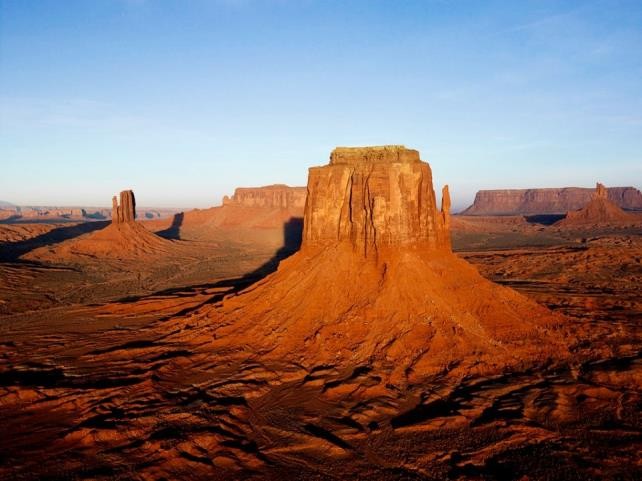 Fonte: Biblioteca de Imagens do WindowsReferênciasTodas as citações incluídas no texto deverão ter suas referências completas incluídas no item Referências, obedecendo ao estilo Vancouver (Requisitos Uniformes para Originais submetidos a Periódicos Biomédicos), disponível em: <http://www.icmje.org>, <http://www.ncbi.nlm.nih.gov/bookshelf/br.fcgi?book=citmed> (inglês) e <http://www.bu.ufsc.br/ccsm/vancouver.html> (português).As referências não deverão ser justificadas, mas somente alinhadas à esquerda, mantendo-se espaçamento simples entre as linhas e de 6 pontos entre cada uma delas, com deslocamento de  0,5 do número em relação ao início da segunda linha.  Exemplos:1- Couto MT, et al. O homem na Atenção Primária à Saúde: discutindo a (in)visibilidade a partir da perspectiva de gênero. Interface comun. Saúde educ. 2010, 14(33):257-270.2- Ministério da saúde (Brasil). Política Nacional de Atenção Básica a Saúde. Maio [Internet], 2(1), 2006 [acesso em 2013 jun 16]. Disponível em www.conass.org.br/admin.3- Salimena AM, Sacramento LC, Salimena AMO, Greco RM, Paschoalin HC. Saúde do homem e atenção primária: o olhar da enfermagem. Rev APS. 2013; 16(1): 50-59.4. WHO – World Health Organization. Chagas disease in Latin America: an epidemiological update based on 2010 estimates. Disponível em: <http://www.who.int/wer>. Dias JCP. Globalização, iniquidade e doença de Chagas. Cad Saúde Pública. 2007; 23(suppl.1):S13-S22.5. Ministério da Saúde (Brasil). Triagem neonatal da infecção pelo Trypanosoma cruzi em Minas Gerais, Brasil. Revista Epidemiologia e Serviços de Saúde do SUS. 2009; 18:3.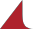 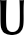 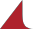 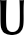 Revista de APSHomepage da revista: https://periodicos.ufjf.br/index.php/aps/indexExemplo de  título de colunaColuna AColuna BUma entrada de item12Uma segunda entrada de item34Outra entrada de item56